Требования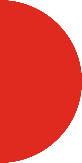 Специальные требования обеспечения безопасности перемещения и складирования грузов, конструкций, материаловТребования при применении машин [механизмов]Требования для обеспечения защиты от поражения электрическим токомДополнительные мероприятияДоврачебная медицинская помощьПодготовка к выполнению работВыполнение работЗавершение работПРИЛОЖЕНИЕ 1 К Плану производства работ по применению страховочной системы при проведении работ по помывке остекления [окон]Рисунок 1. Страховочная система обеспечения безопасности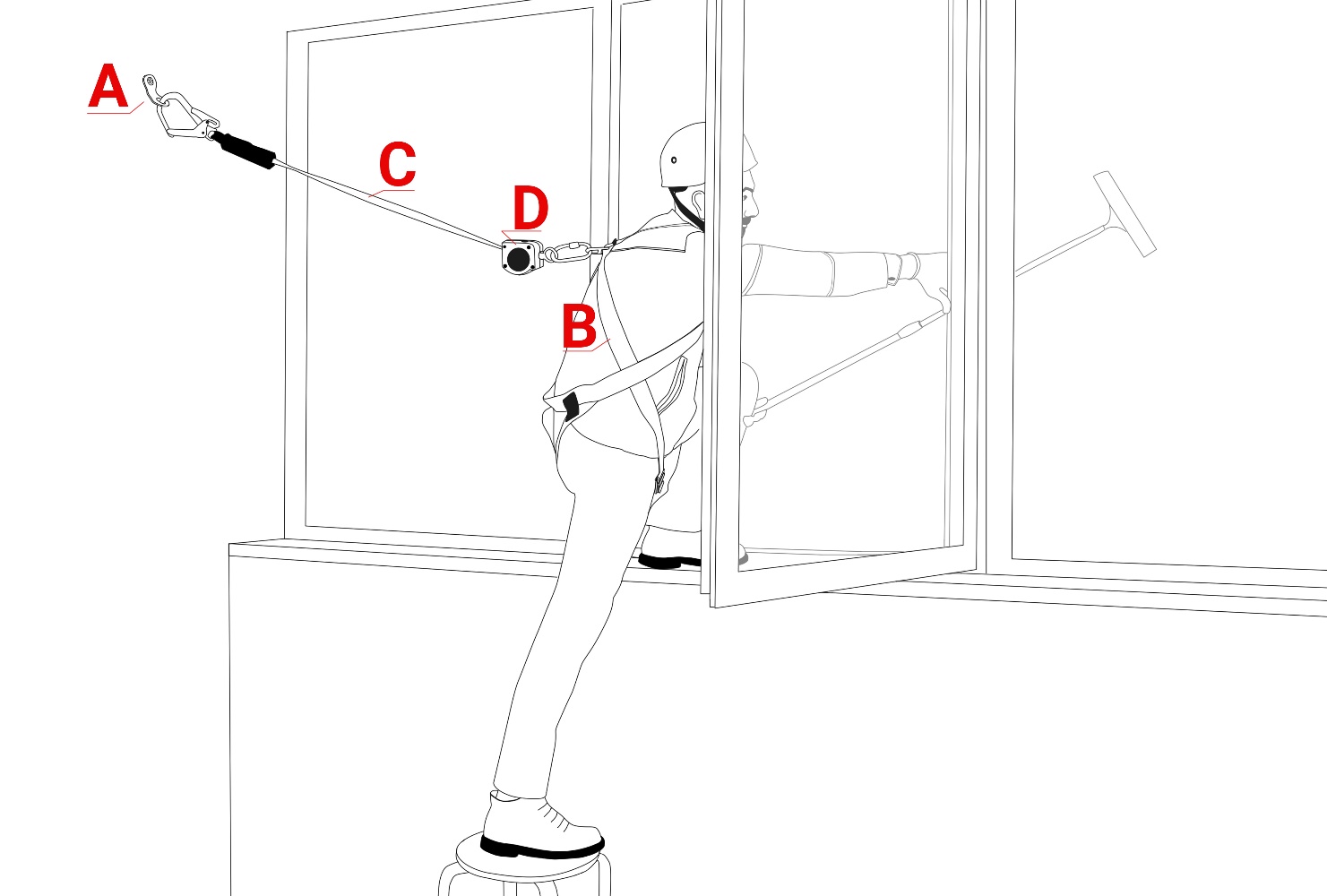 Рисунок 2. Средство защиты втягивающего типа [ ГОСТ Р ЕН 360 ]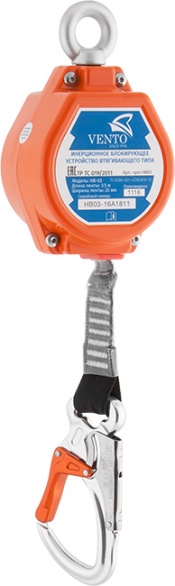 Рисунок 3. Анкерное устройство «шлямбурное ухо» [ ГОСТ Р ЕН 795 ]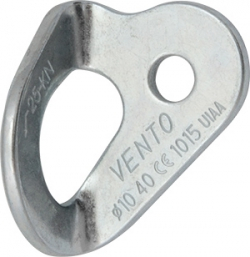 Рекомендации по установке и демонтажу анкерного устройства 1. Перед установкой убедитесь, что точка анкерного крепления и элемент для ее фиксации в поверхности [анкер] сделаны из одного материала. 2. Проверьте качество материала несущей опоры [бетон, скальная порода…] Он должен быть прочным и однородным. 3. Очистите и выровняйте поверхность для сверления. 4. Просверлите отверстие требуемого диаметра и глубины [согласно инструкции по использованию анкера]. 5. Очистите отверстие щеткой и продуйте. 6. Установите анкер со шлямбурным ухом в отверстие и затяните гайку до рекомендуемого значения момента затяжки, указанного в инструкции по использованию анкера. 7. После установки проверьте, что карабин свободно двигается в точке анкерного крепления. Внимание! Если анкер слишком сильно выступает, это может ограничить свободу движения карабинов в проушине. Ограничения по расположению анкерного устройства относительно опоры см. на рисунке 5. Убедитесь, что соединительный элемент, установленный в проушину, располагается правильно.Для демонтажа открутите гайку и снимите шлямбурное ухо. Перед повторным использованием изделия проведите его детальный осмотр. После приложения большой нагрузки [более 20 % от номинальной] необходимо провести визуальный осмотр анкерного устройства на предмет отсутствия трещин, деформации, вращения или движения анкерного устройства. Проверьте несущую поверхность вокруг анкера на наличие трещин и других повреждений. Если есть сомнения относительно целостности, замените анкерное устройство. Любые изменения конструкции изделия, а также дополнения, модификации или ремонт запрещены. Температурный режим эксплуатации от минус 50 до плюс 50 °С. Предэксплуатационная проверка Перед каждым использованием все применяемые СИЗ должны пройти тщательную визуальную и тактильную проверку с целью убедиться в том, что они находятся в рабочем состоянии и функционируют должным образом. Анкерные устройства должны быть проверены на отсутствие химических, механических повреждений, не должны иметь следов коррозии и деформации. В случае если выявлены дефекты СИЗ при проверке перед использованием, его следует вывести из эксплуатации. Применение такого СИЗ без письменного разрешения компетентного лица запрещено. В случае возникновения сомнений относительно состояния изделия обратитесь за консультацией к производителю или компетентному лицу.Лист ознакомления с планом производства работПРИЛОЖЕНИЕ 2 К Плану производства работ по применению страховочной системы при проведении работ по помывке остекления [окон]Графическое руководство выполнению работы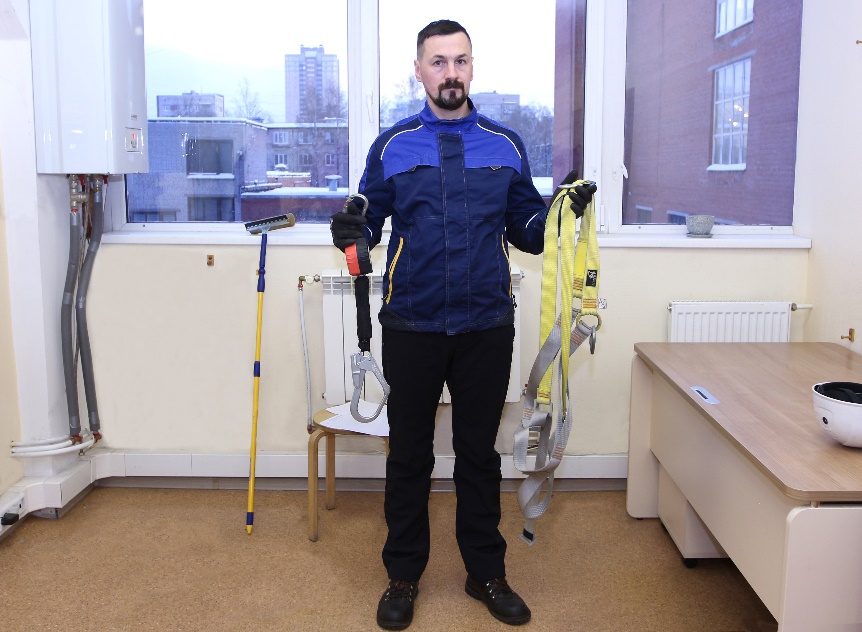 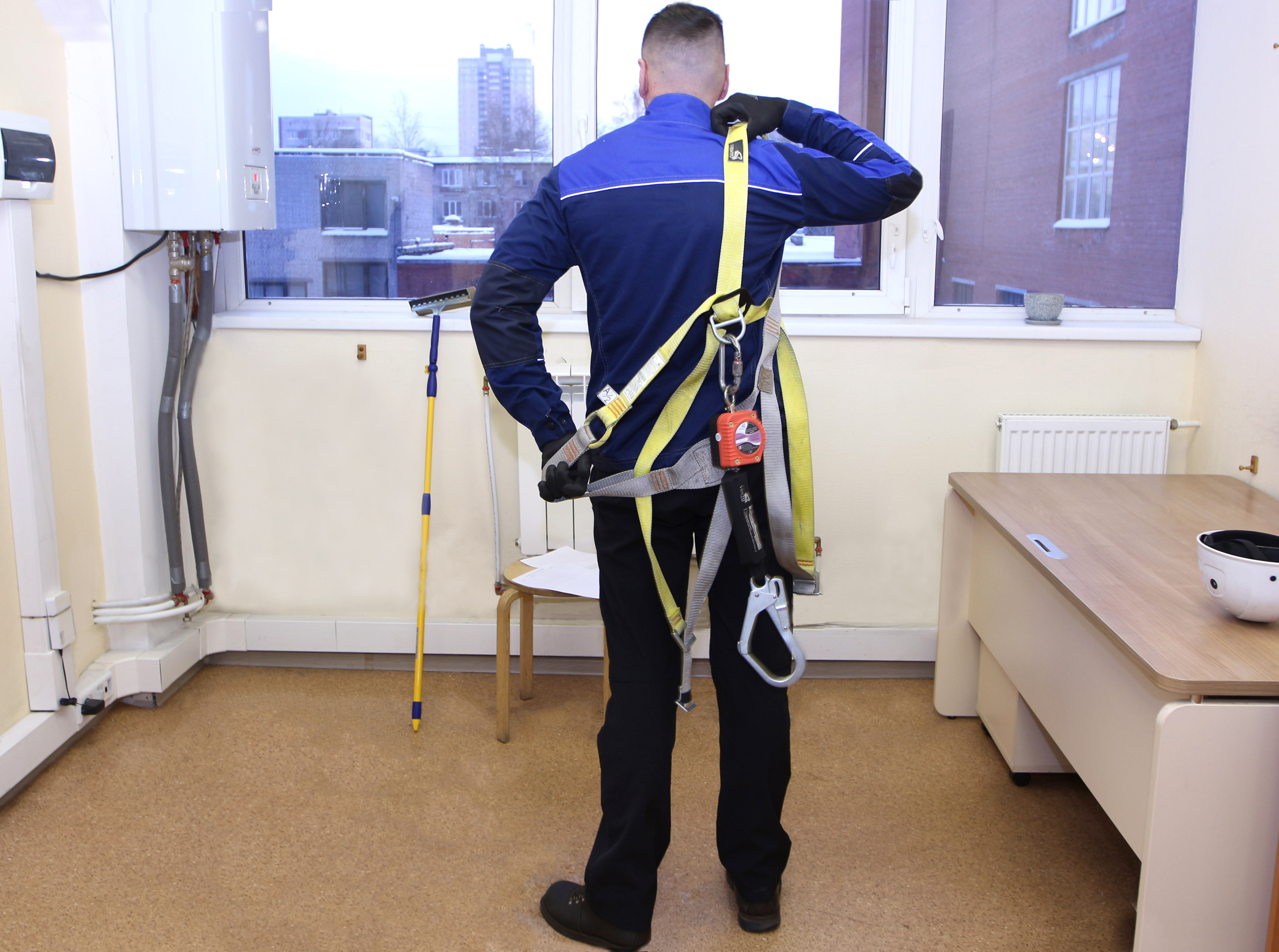 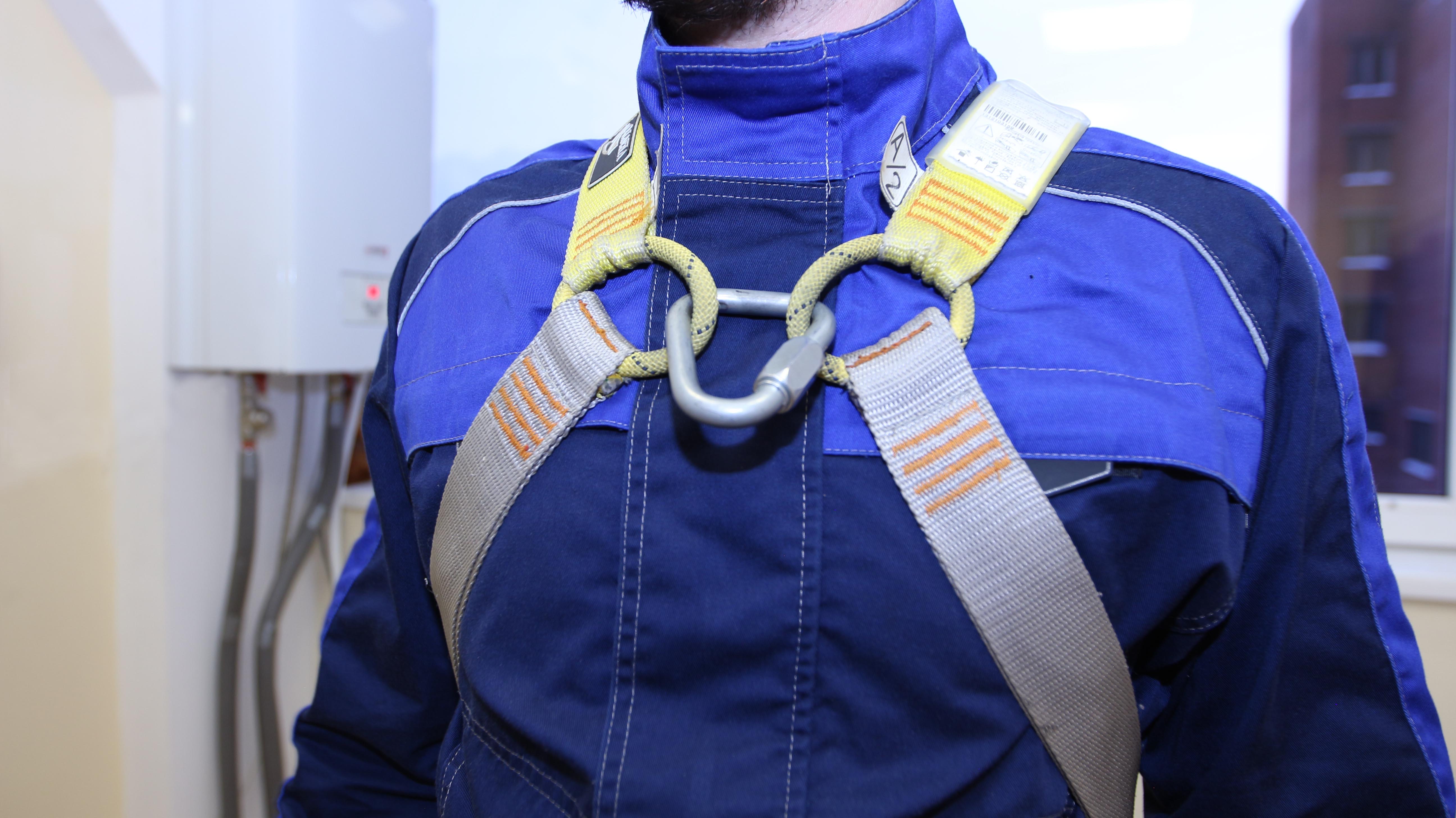 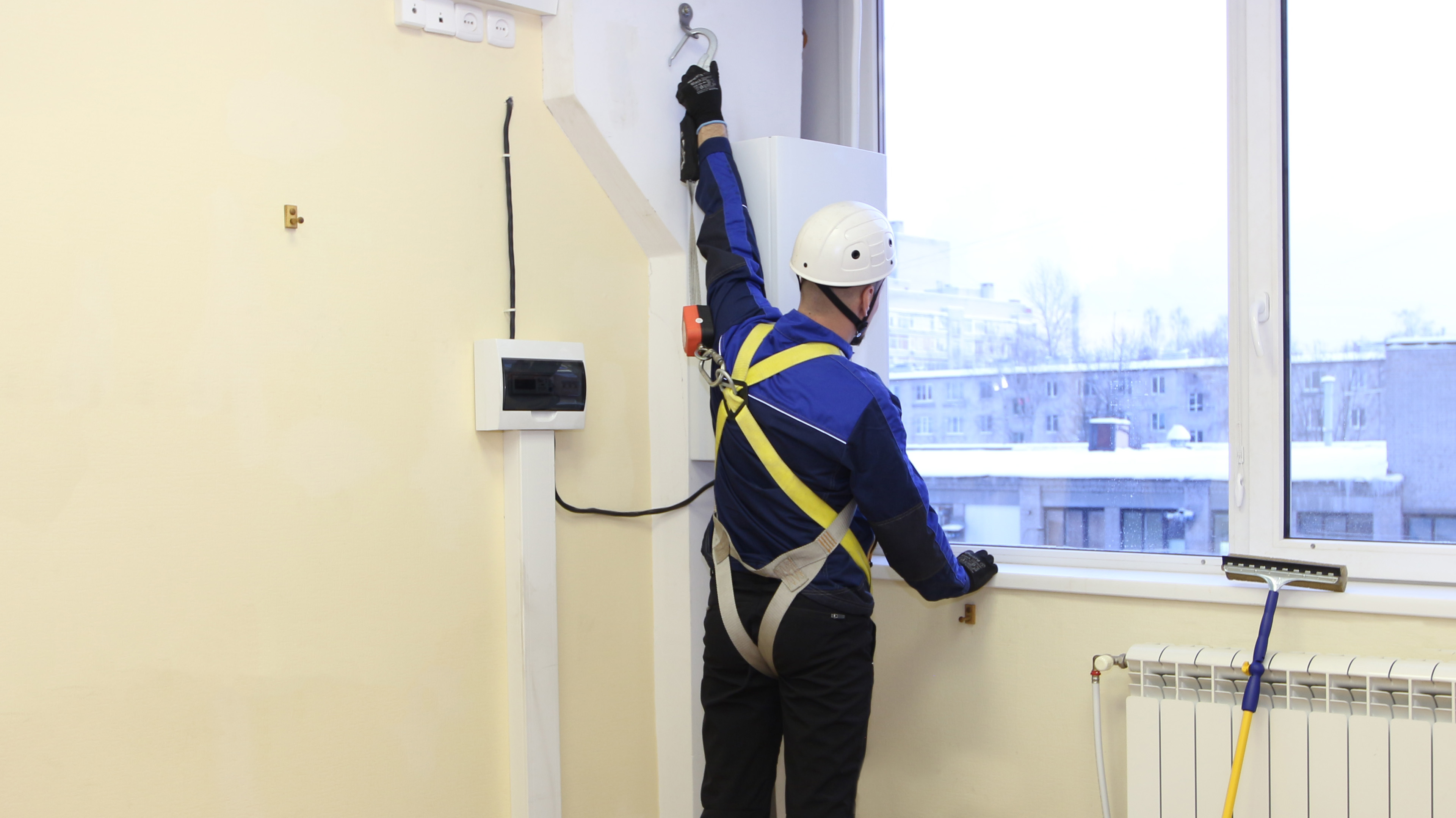 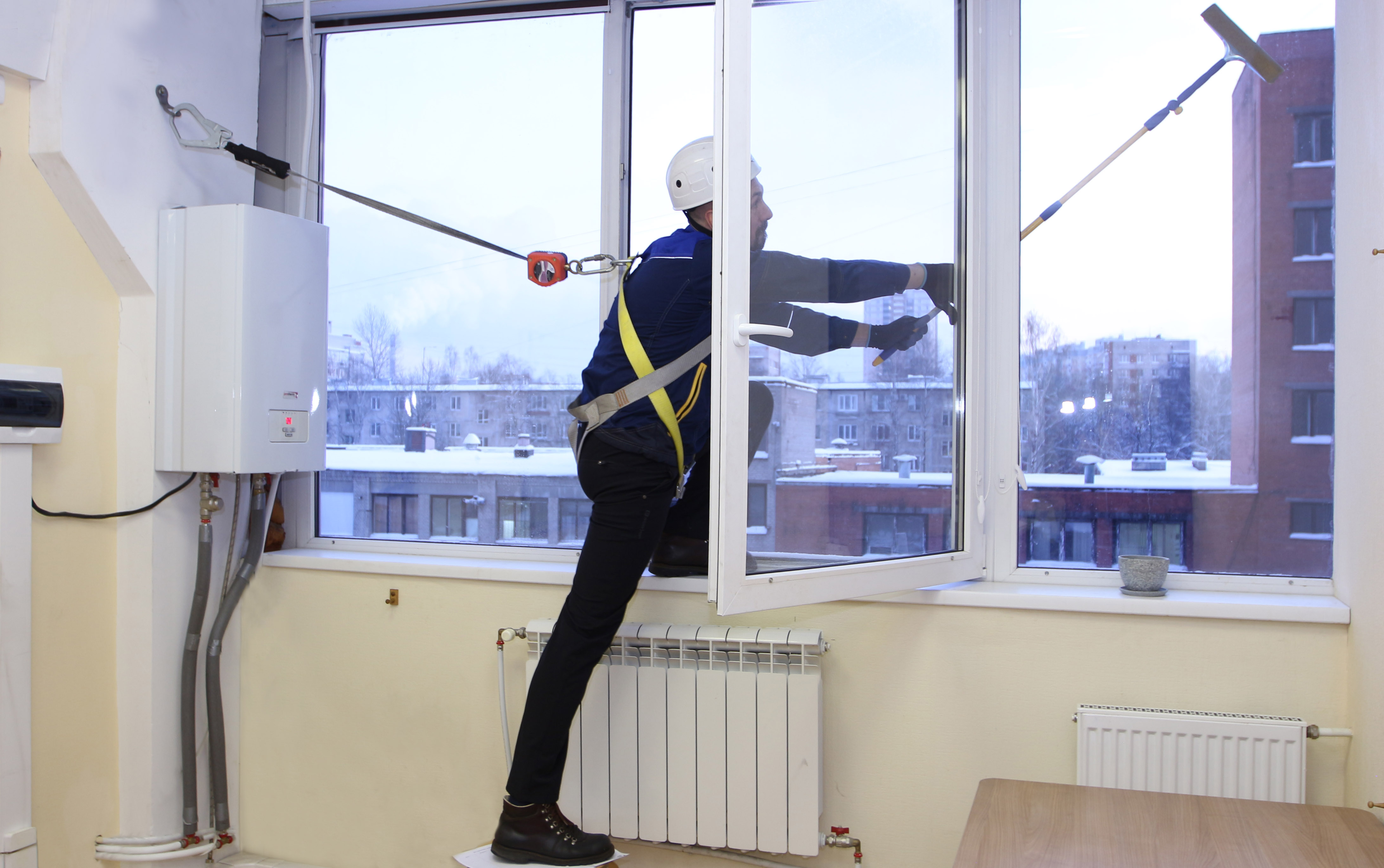 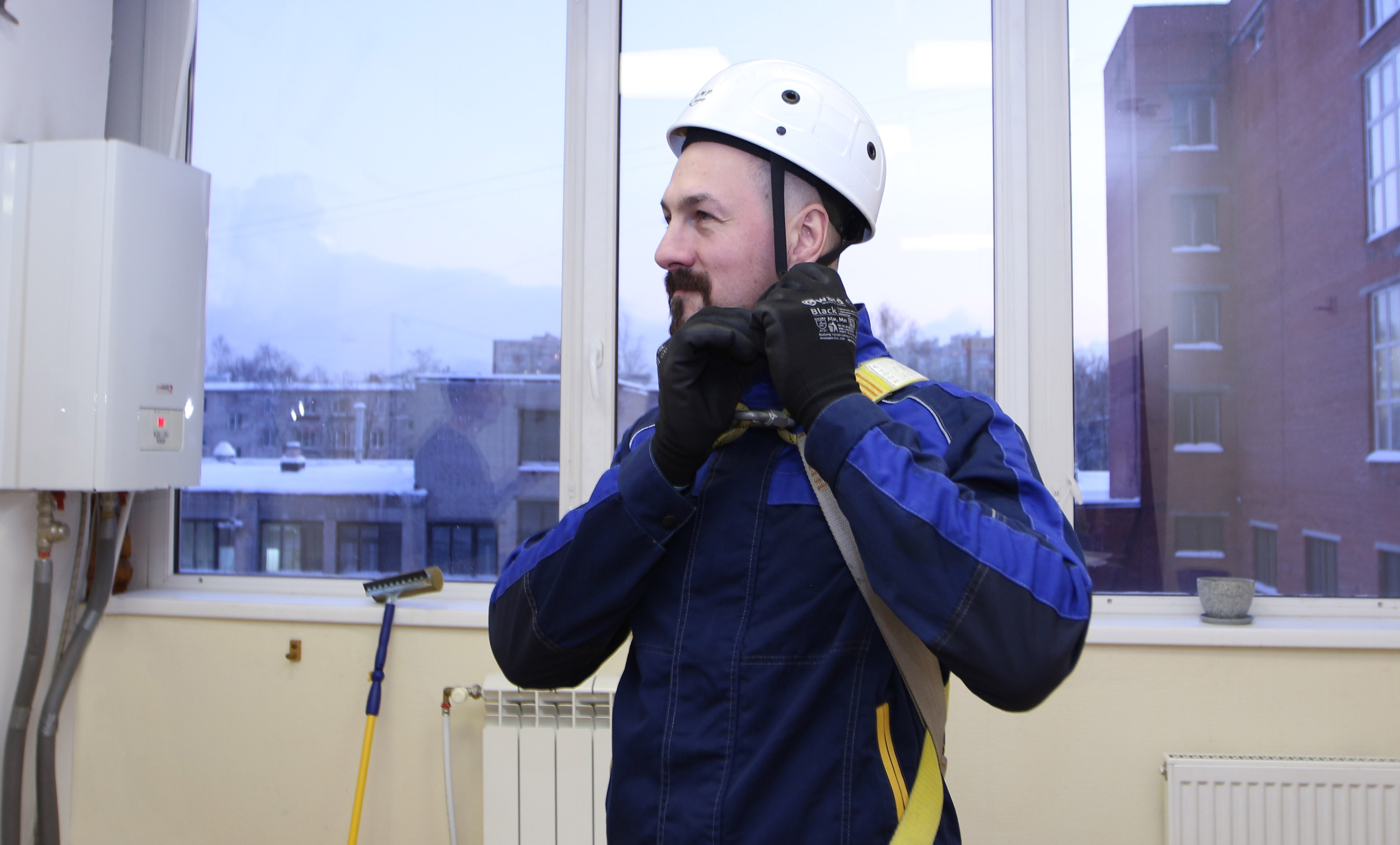 1.1   Организация 1.2 Подразделение [организации, проводящей работы]1.3 Место выполнения работ [наименование, фактический адрес, характеристика]1.4 Информация по персоналу [ФИО; квалификация, соответствующая характеру выполняемых работ; группа по безопасности работ на высоте]ФИО, контактные данныеКвалификацияКвалификацияГруппа по безопасности работ на высоте1.4 Информация по персоналу [ФИО; квалификация, соответствующая характеру выполняемых работ; группа по безопасности работ на высоте]Ответственный руководитель работОтветственный руководитель работ31.4 Информация по персоналу [ФИО; квалификация, соответствующая характеру выполняемых работ; группа по безопасности работ на высоте]Ответственный исполнитель работОтветственный исполнитель работ21.4 Информация по персоналу [ФИО; квалификация, соответствующая характеру выполняемых работ; группа по безопасности работ на высоте]1.4 Информация по персоналу [ФИО; квалификация, соответствующая характеру выполняемых работ; группа по безопасности работ на высоте]1.5 Наряд допуск [номер, дата выдачи]№                  дата: №                  дата: №                  дата: №                  дата: 1.6 Ограничения [предписывающие заказчиком либо территорией]1. Ответственный руководитель работ, должен иметь 3 группу по безопасности работ на высоте [п.15 Приказа Минтруда Росси №782н].  2. Ответственный исполнитель работ, должен иметь 2 группу по безопасности работ на высоте и обеспечивать своими действиями непрерывность страховки [п.14 Приказа Минтруда Росси №782н].                                                                                                                                                 2. Запрещается допускать нарушения технологии и последовательности производства работ.                                                                                                                                                      3. Перед выходом на рабочее место проверить укомплектованность инструментом, приспособлениями, средствами защиты, удостоверениями по охране труда при работе на высоте, аптечкой и комплектами спецодежды.                                                                                                                                                                                                                                                                4. Все работы на высоте производить с применением систем обеспечения безопасности.1. Ответственный руководитель работ, должен иметь 3 группу по безопасности работ на высоте [п.15 Приказа Минтруда Росси №782н].  2. Ответственный исполнитель работ, должен иметь 2 группу по безопасности работ на высоте и обеспечивать своими действиями непрерывность страховки [п.14 Приказа Минтруда Росси №782н].                                                                                                                                                 2. Запрещается допускать нарушения технологии и последовательности производства работ.                                                                                                                                                      3. Перед выходом на рабочее место проверить укомплектованность инструментом, приспособлениями, средствами защиты, удостоверениями по охране труда при работе на высоте, аптечкой и комплектами спецодежды.                                                                                                                                                                                                                                                                4. Все работы на высоте производить с применением систем обеспечения безопасности.1. Ответственный руководитель работ, должен иметь 3 группу по безопасности работ на высоте [п.15 Приказа Минтруда Росси №782н].  2. Ответственный исполнитель работ, должен иметь 2 группу по безопасности работ на высоте и обеспечивать своими действиями непрерывность страховки [п.14 Приказа Минтруда Росси №782н].                                                                                                                                                 2. Запрещается допускать нарушения технологии и последовательности производства работ.                                                                                                                                                      3. Перед выходом на рабочее место проверить укомплектованность инструментом, приспособлениями, средствами защиты, удостоверениями по охране труда при работе на высоте, аптечкой и комплектами спецодежды.                                                                                                                                                                                                                                                                4. Все работы на высоте производить с применением систем обеспечения безопасности.1. Ответственный руководитель работ, должен иметь 3 группу по безопасности работ на высоте [п.15 Приказа Минтруда Росси №782н].  2. Ответственный исполнитель работ, должен иметь 2 группу по безопасности работ на высоте и обеспечивать своими действиями непрерывность страховки [п.14 Приказа Минтруда Росси №782н].                                                                                                                                                 2. Запрещается допускать нарушения технологии и последовательности производства работ.                                                                                                                                                      3. Перед выходом на рабочее место проверить укомплектованность инструментом, приспособлениями, средствами защиты, удостоверениями по охране труда при работе на высоте, аптечкой и комплектами спецодежды.                                                                                                                                                                                                                                                                4. Все работы на высоте производить с применением систем обеспечения безопасности.1.7 Первоочередное устройство постоянных ограждающих конструкцийОтсутствуютОтсутствуютОтсутствуютОтсутствуют1.8 Временные ограждающие устройстваОтветственный руководитель работ исполняет обязанности наблюдающего во время проведения работ ответственным исполнителем и осуществляет контроль места нахождения ответственного исполнителя, а также предупреждает третьих лиц от попадания в опасную зону под местом проведения работ на высоте.Ответственный руководитель работ исполняет обязанности наблюдающего во время проведения работ ответственным исполнителем и осуществляет контроль места нахождения ответственного исполнителя, а также предупреждает третьих лиц от попадания в опасную зону под местом проведения работ на высоте.Ответственный руководитель работ исполняет обязанности наблюдающего во время проведения работ ответственным исполнителем и осуществляет контроль места нахождения ответственного исполнителя, а также предупреждает третьих лиц от попадания в опасную зону под местом проведения работ на высоте.Ответственный руководитель работ исполняет обязанности наблюдающего во время проведения работ ответственным исполнителем и осуществляет контроль места нахождения ответственного исполнителя, а также предупреждает третьих лиц от попадания в опасную зону под местом проведения работ на высоте.1.9 Используемые средства подмащивания, в том числе лестницы, стремянки, настилы, туры, леса.Отсутствуют.Отсутствуют.Отсутствуют.Отсутствуют.1.10 Используемые грузоподъёмные механизмы, люльки подъёмников [вышек]Отсутствуют.Отсутствуют.Отсутствуют.Отсутствуют.1.11 Системы обеспечения безопасности работ на высоте и входящая в них номенклатура устройств, приспособлений и средств индивидуальной и коллективной защиты работников от падения с высоты и потребность в них.Все работы проводятся под непосредственным контролем ответственного руководителя работ. 
В качестве системы обеспечения безопасности при проведении работ по помывке остекления [окон] применяется страховочная система [см. Приложение 1 рис. №1]. Для создания страховочной системы применяется средство защиты втягивающего типа, [см. Приложение 1 рис. №2], а также анкерное устройство «шлямбурное ухо». Система обеспечения безопасности определяет проведение работ в соотношение минимального риска и опасности с учетом оценки степени рисков, работник обязан осуществлять присоединение карабина средства защиты втягивающего типа к точке крепления А страховочной привязи, обеспечивая свою безопасность за счёт непрерывности страховки.Все средства индивидуальной защиты соответствуют требованиям ТР ТС 019/2011Номенклатура применяемых при организации удерживающей системы СИЗ:Все работы проводятся под непосредственным контролем ответственного руководителя работ. 
В качестве системы обеспечения безопасности при проведении работ по помывке остекления [окон] применяется страховочная система [см. Приложение 1 рис. №1]. Для создания страховочной системы применяется средство защиты втягивающего типа, [см. Приложение 1 рис. №2], а также анкерное устройство «шлямбурное ухо». Система обеспечения безопасности определяет проведение работ в соотношение минимального риска и опасности с учетом оценки степени рисков, работник обязан осуществлять присоединение карабина средства защиты втягивающего типа к точке крепления А страховочной привязи, обеспечивая свою безопасность за счёт непрерывности страховки.Все средства индивидуальной защиты соответствуют требованиям ТР ТС 019/2011Номенклатура применяемых при организации удерживающей системы СИЗ:Все работы проводятся под непосредственным контролем ответственного руководителя работ. 
В качестве системы обеспечения безопасности при проведении работ по помывке остекления [окон] применяется страховочная система [см. Приложение 1 рис. №1]. Для создания страховочной системы применяется средство защиты втягивающего типа, [см. Приложение 1 рис. №2], а также анкерное устройство «шлямбурное ухо». Система обеспечения безопасности определяет проведение работ в соотношение минимального риска и опасности с учетом оценки степени рисков, работник обязан осуществлять присоединение карабина средства защиты втягивающего типа к точке крепления А страховочной привязи, обеспечивая свою безопасность за счёт непрерывности страховки.Все средства индивидуальной защиты соответствуют требованиям ТР ТС 019/2011Номенклатура применяемых при организации удерживающей системы СИЗ:Все работы проводятся под непосредственным контролем ответственного руководителя работ. 
В качестве системы обеспечения безопасности при проведении работ по помывке остекления [окон] применяется страховочная система [см. Приложение 1 рис. №1]. Для создания страховочной системы применяется средство защиты втягивающего типа, [см. Приложение 1 рис. №2], а также анкерное устройство «шлямбурное ухо». Система обеспечения безопасности определяет проведение работ в соотношение минимального риска и опасности с учетом оценки степени рисков, работник обязан осуществлять присоединение карабина средства защиты втягивающего типа к точке крепления А страховочной привязи, обеспечивая свою безопасность за счёт непрерывности страховки.Все средства индивидуальной защиты соответствуют требованиям ТР ТС 019/2011Номенклатура применяемых при организации удерживающей системы СИЗ:1.11 Системы обеспечения безопасности работ на высоте и входящая в них номенклатура устройств, приспособлений и средств индивидуальной и коллективной защиты работников от падения с высоты и потребность в них.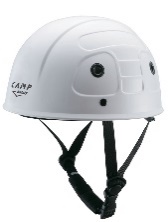 Защитная каска с подбородочным ремнем CAMP SAFETY STAR – 2 шт.ГОСТ EN 397-2020Защитная каска с подбородочным ремнем CAMP SAFETY STAR – 2 шт.ГОСТ EN 397-20201.11 Системы обеспечения безопасности работ на высоте и входящая в них номенклатура устройств, приспособлений и средств индивидуальной и коллективной защиты работников от падения с высоты и потребность в них.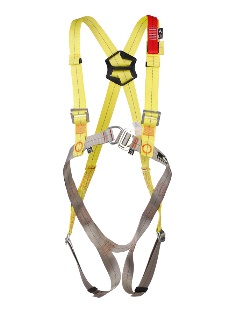 Страховочная привязь с двумя точками крепления А VENTO Альфа 3.0 – 1 шт.ГОСТ Р ЕН 361-2008Страховочная привязь с двумя точками крепления А VENTO Альфа 3.0 – 1 шт.ГОСТ Р ЕН 361-20081.11 Системы обеспечения безопасности работ на высоте и входящая в них номенклатура устройств, приспособлений и средств индивидуальной и коллективной защиты работников от падения с высоты и потребность в них.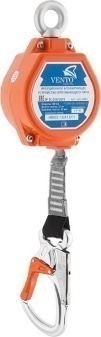 Средство защиты втягивающего типа VENTO НВ-02 трос с карабином «Стальной Монтажный» - 1 шт.ГОСТ Р ЕН 360-2008Средство защиты втягивающего типа VENTO НВ-02 трос с карабином «Стальной Монтажный» - 1 шт.ГОСТ Р ЕН 360-20081.11 Системы обеспечения безопасности работ на высоте и входящая в них номенклатура устройств, приспособлений и средств индивидуальной и коллективной защиты работников от падения с высоты и потребность в них.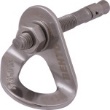 Анкерное устройство VENTO «шлямбурное ухо» 12мм -1шт. ГОСТ EN 795-2014 [класс А1]Анкерное устройство VENTO «шлямбурное ухо» 12мм -1шт. ГОСТ EN 795-2014 [класс А1]1.11 Системы обеспечения безопасности работ на высоте и входящая в них номенклатура устройств, приспособлений и средств индивидуальной и коллективной защиты работников от падения с высоты и потребность в них.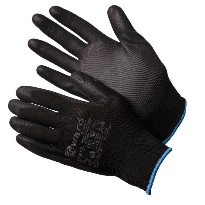 Перчатки защитные Gward BLACK – 2 шт.     ГОСТ 12.4.252-2013                                                                                                                  Перчатки защитные Gward BLACK – 2 шт.     ГОСТ 12.4.252-2013                                                                                                                  1.11 Системы обеспечения безопасности работ на высоте и входящая в них номенклатура устройств, приспособлений и средств индивидуальной и коллективной защиты работников от падения с высоты и потребность в них.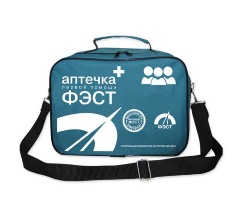 Аптечка доврачебной помощи -1 шт.Аптечка доврачебной помощи -1 шт.1.12 Средства связиМобильный телефон.Мобильный телефон.Мобильный телефон.Мобильный телефон.1.13 Места и способы крепления систем обеспечения безопасности работ на высотеПри проведении работ по помывке остекления [окон], в качестве места крепления страховочной системы  [анкерной точки] применять в соответствии с эксплуатационной документацией анкерное устройство «шлямбурное ухо».При проведении работ по помывке остекления [окон], в качестве места крепления страховочной системы  [анкерной точки] применять в соответствии с эксплуатационной документацией анкерное устройство «шлямбурное ухо».При проведении работ по помывке остекления [окон], в качестве места крепления страховочной системы  [анкерной точки] применять в соответствии с эксплуатационной документацией анкерное устройство «шлямбурное ухо».При проведении работ по помывке остекления [окон], в качестве места крепления страховочной системы  [анкерной точки] применять в соответствии с эксплуатационной документацией анкерное устройство «шлямбурное ухо».1.14 Пути и средства подъема работников к рабочим местам или местам производства работСтационарные маршевые лестницы здания.Стационарные маршевые лестницы здания.Стационарные маршевые лестницы здания.Стационарные маршевые лестницы здания.1.15 Средства освещения рабочих мест, проходов и проездов.Проведение работ в светлое время суток, при необходимости проведения работ в тёмное время суток, использовать переносные источники освещения. Проведение работ в светлое время суток, при необходимости проведения работ в тёмное время суток, использовать переносные источники освещения. Проведение работ в светлое время суток, при необходимости проведения работ в тёмное время суток, использовать переносные источники освещения. Проведение работ в светлое время суток, при необходимости проведения работ в тёмное время суток, использовать переносные источники освещения. 1.16 Технические средства безопасности и первичных средств пожаротушенияИспользовать штатные средства пожаротушения.Использовать штатные средства пожаротушения.Использовать штатные средства пожаротушения.Использовать штатные средства пожаротушения.1.17 Требования по санитарно-бытовому обслуживанию работниковИспользуются штатные санитарно-бытовые помещения находящиеся на территории объекта.Используются штатные санитарно-бытовые помещения находящиеся на территории объекта.Используются штатные санитарно-бытовые помещения находящиеся на территории объекта.Используются штатные санитарно-бытовые помещения находящиеся на территории объекта.2.1 Требования по обеспечению монтажной технологичности конструкций и оборудованияМонтаж анкерных устройств «шлямбурное ухо» проводить в соответствии с эксплуатационной документацией на данное изделие.2.2 Требования по снижению объемов и трудоемкости работ, выполняемых в условиях производственной опасностиВсе подготовительные работы проводятся до начала выполнения работ:1. Подготовить и проверить инструмент, оборудование.                                                                                                                                                                                                      3. Подготовить и проверить защитные средства.                                                                      4. Подготовить и проверить средства индивидуальной защиты.   2.3 Требования по безопасному размещению машин и механизмовНе применяется2.4 Требования по организации рабочих мест с применением технических средств безопасностиНе применяется3.1 Средства контейнеризации и тара для перемещения штучных и сыпучих материалов с учетом характера перемещаемого груза и удобства подачи его к месту работ.Инструменты и штучные материалы, при выполнении работ, укладываются в специальные сумки [баулы].3.2 Способы строповки, обеспечивающие подачу элементов в положение, соответствующее или близкое к проектномуНе применяется3.3 Приспособления [пирамиды, кассеты] для устойчивого хранения элементов конструкцийНет3.4 Порядок и способы складирования изделий, материалов, оборудованияНет3.5 Способы окончательного закрепления конструкцийНе применяется3.6 Способы временного закрепления разбираемых элементов при демонтаже конструкций зданий и сооружений.Нет3.7 Способы удаления отходов и мусора.Использовать штатные контейнеры.3.8 Защитные перекрытия [настилы] или козырьки при выполнении работ по одной вертикали.Нет4.1 Выбор типов, места установки и режима работы машин [механизмов].Нет4.2 Способы, средства защиты машиниста и работающих вблизи людей от действия вредных и опасных факторовНет4.3 Величины ограничения пути движения или угла поворота машины.Нет4.4 Средства связи машиниста с работающими [звуковая сигнализация, радио- и телефонная связь]Нет4.5 Особые условия установки машины в опасной зонеНет5.1 Указания по выбору трасс и определению напряжения временных силовых и осветительных электросетей, ограждению токоведущих частей и расположению вводно-распределительных систем и приборовНе требуется5.2 Указания по заземлению металлических частей электрооборудования и исполнению заземляющих контуровНе требуется5.3. Дополнительные защитные мероприятия при производстве работ с повышенной опасностью и особо опасных работ.Работы производить по наряду-допуску                                                                                                                                                                                                                          6.1 Дополнительные защитные мероприятия при производстве работ с повышенной опасностью и особо опасных работМероприятия по подготовке объекта к проведению работ и последовательность их проведения:
1. До начала производства работ:
а] подготовить и проверить набор инструмента;
б] подготовить и проверить средства индивидуальной защиты.                                                                     2. Оформить и получить наряд – допуск. Пройти целевой инструктаж.                                                                                                                                                   4.Получить разрешение на допуск к работе. Провести целевой инструктаж по технике безопасности на рабочем месте. Допустить бригаду к работе.                                                                                                                                                  5.Перед началом работ ответственному руководителю работ визуально проверить состояние средств индивидуальной защиты [в том числе анкерных устройств «шлямбурное ухо»], используемого инструмента.                                                                                                                                                                   6.Ответственный руководитель работ осуществляет контроль места нахождения ответственного исполнителя и непрерывность закрепления страховочной системы обеспечения безопасности.6.2 Дополнительные мероприятия, выполняемые при совмещенных работах, при работах в условиях работающего производства, вблизи сооружений, коммуникаций, работающих установокВ момент проведения работ, в рабочей зоне смежные работы производиться не будут.7.1 Доврачебная помощь и принадлежности [местонахождение аптечки и средств эвакуации]Аптечки для оказания доврачебной помощи находятся в транспортировочных мешках [баулах] на месте производства работ.7.2 Персонал, квалифицированный для оказания доврачебной помощи.Весь персонал в бригаде обучен и компетентен для оказания доврачебной помощи.1. Ознакомление и обсуждение Плана Производства Работ ответственным руководителем работ с  ответственным исполнителем работ.
2. Обсуждение начала рабочего процесса, разъяснение ответственным руководителем работ всех специфических обязанностей и процедур, всем работникам, связанных с рабочим процессом, и соблюдением правил техники безопасности.
3. Визуальная инспекция инструментов, СИЗ  до начала работ. 
4. Ответственный руководитель работ проверяет правильность организации рабочего места.
5. Весь необходимый инструмент и материалы упаковываются в транспортировочные баулы.                                                                                                                                        Помывка остекления [окна]:Работа производится бригадой из двух человек, бригада делится на верхового [ответственный исполнитель работ] и низового рабочего [ответственный руководитель работ].Надеть страховочную привязь согласно инструкции производителя, корректно отрегулировать ленты привязи по своему росту и объёму.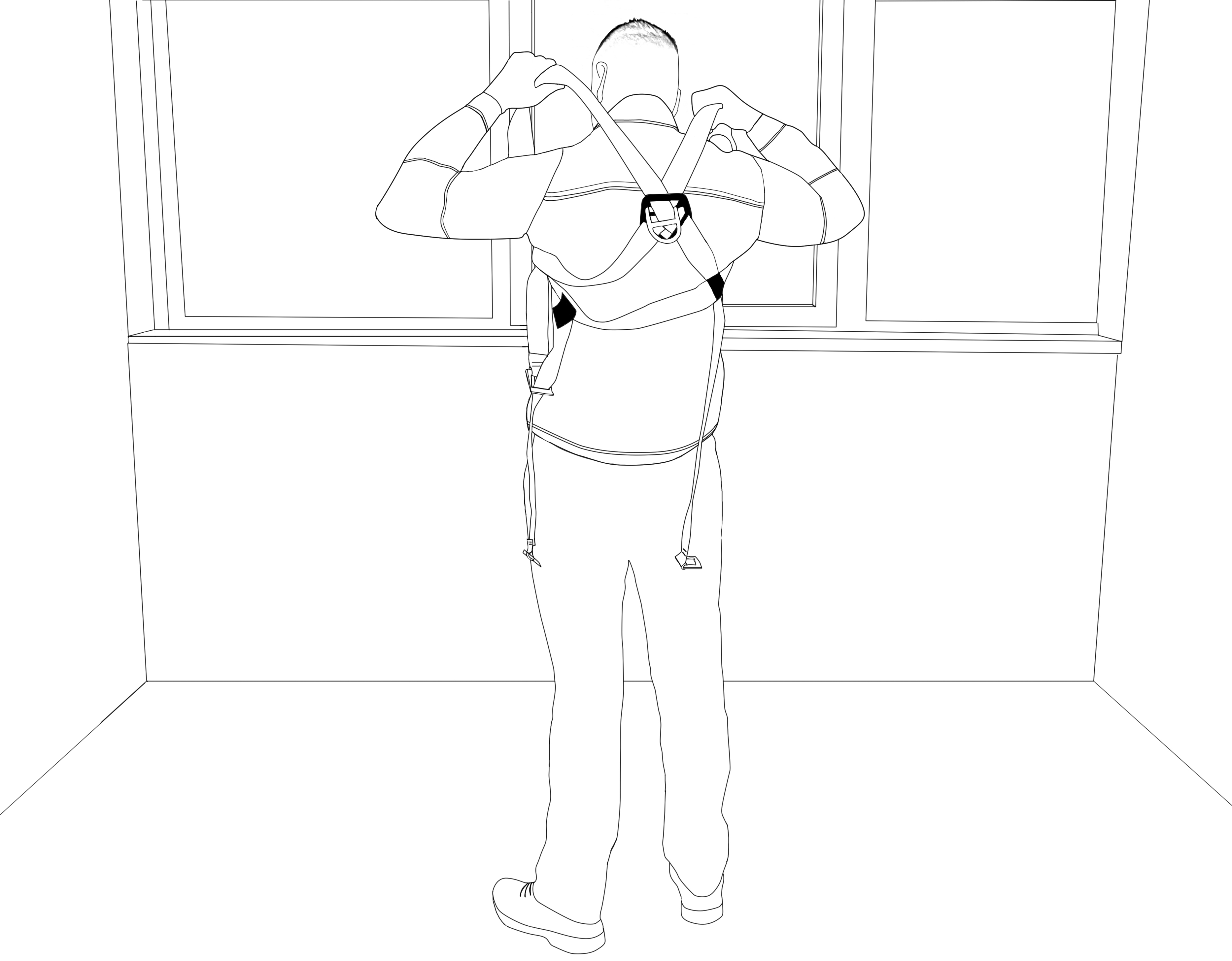 Протянуть ленты привязи [свободное провисание лент привязи на пользователе не допускается].  Корректная степень утяжки привязи проверятся прохождением раскрытой ладони между лентой привязи и телом пользователя [ладонь проходит с усилием].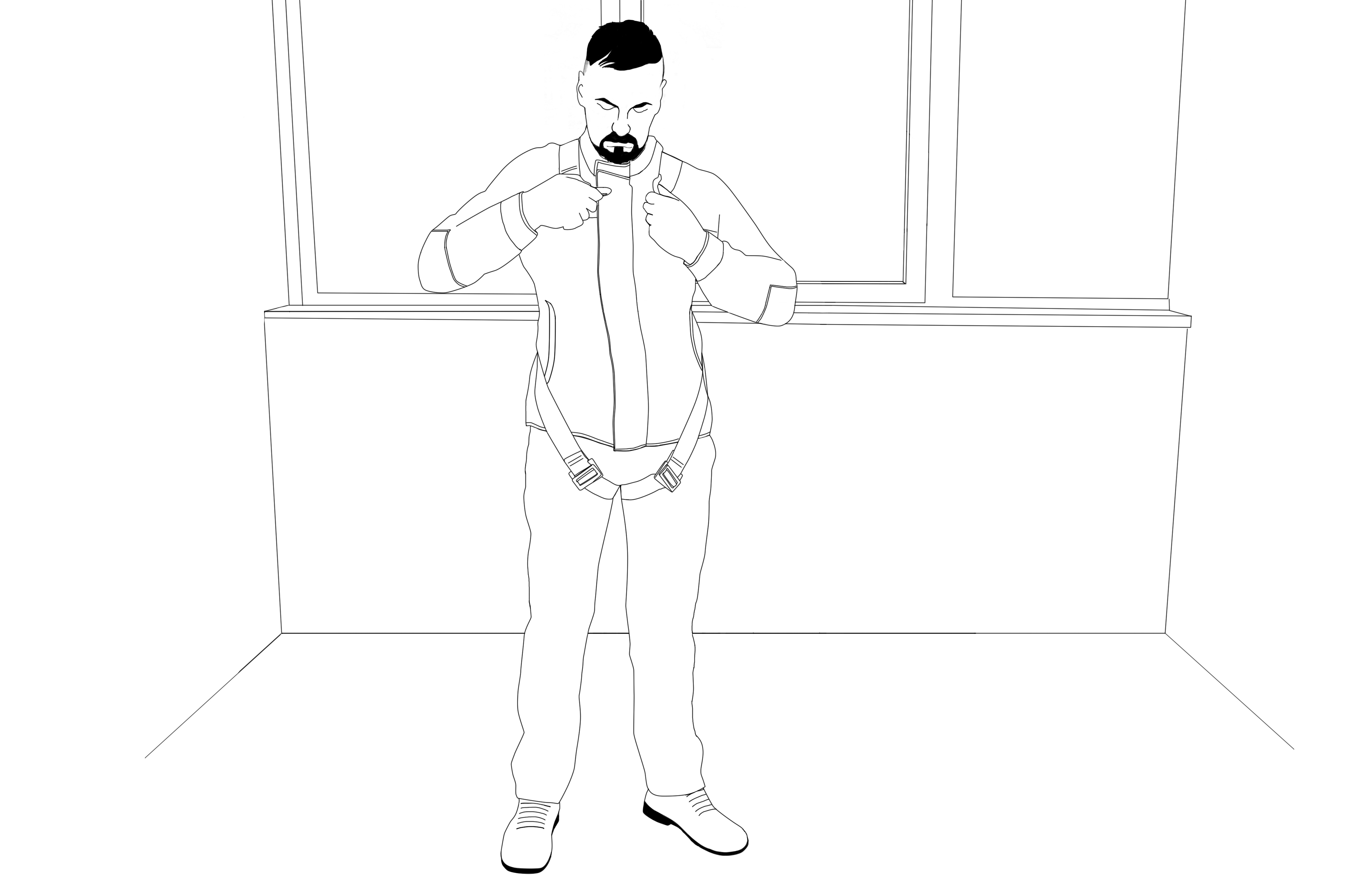 Если страховочная привязь предусматривает в своей модели страховочные точки А/2, объедините их карабином класса Q или Т. Запрещено использовать не объединенную страховочную точку А/2.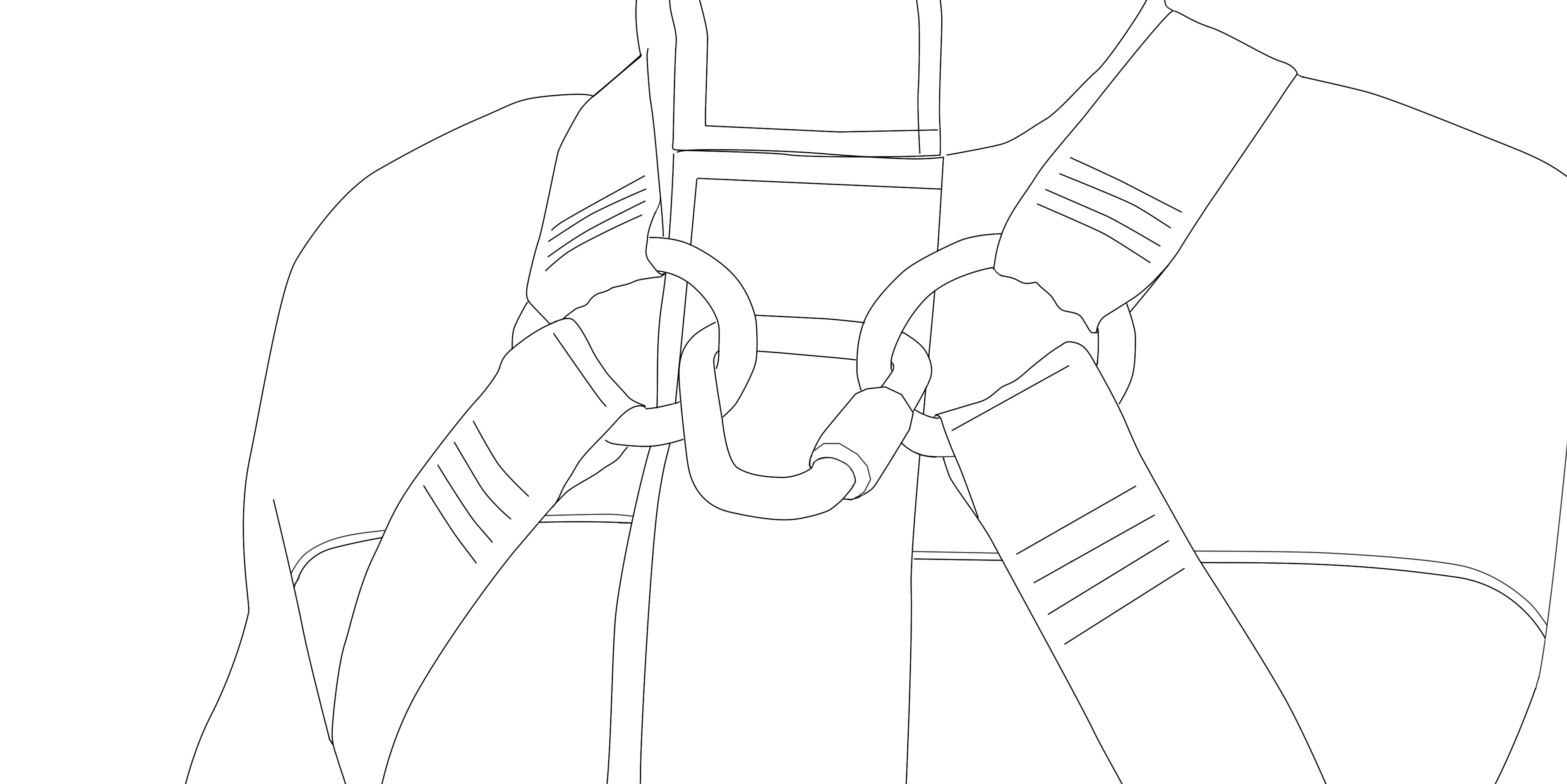 Надеть защитную каску с подбородочным ремнём, корректно отрегулировать каску на голове согласно инструкции производителя [в соответствии с пунктом 1.1.1].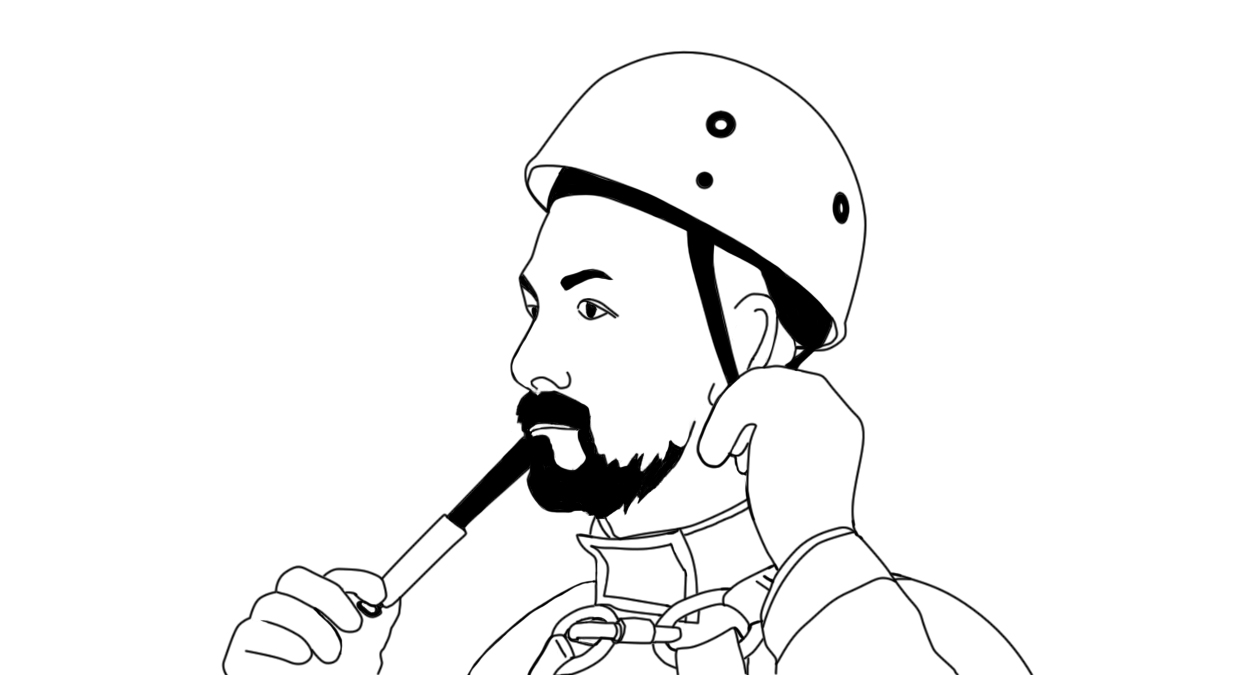 Надеть перчатки. Работы, проводимые на высоте без защиты рук, не допускаются. Перед подходом к перепаду высот [оконному проему] провести внешний осмотр СИЗ от падения с высоты на предмет их пригодности к эксплуатации.Провести внешний осмотр шлямбурных ушей [анкерных устройств] на предмет их целостности и отсутствия следов остаточной деформации.Подсоединить средство защиты втягивающего типа к анкерной точке [анкерное устройство «шлямбурное ухо»]Подсоединить средство защиты втягивающего типа к элементу [А] страховочной привязи пользователя, при помощи карабина согласно инструкции производителя.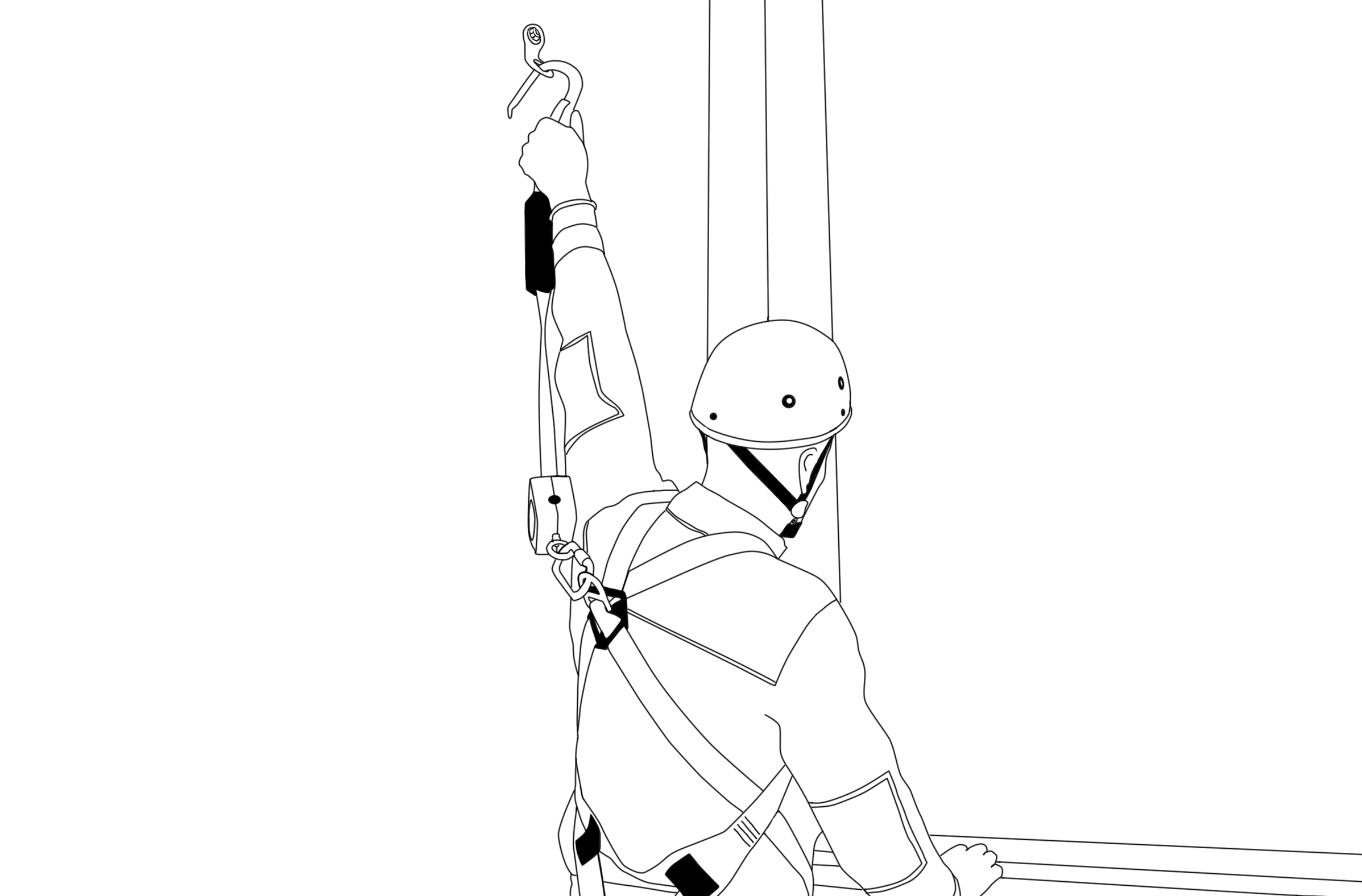 При выходе из рабочей зоны, работник производит все действия в обратной последовательности.При выходе из рабочей зоны, работник производит все действия в обратной последовательности.Собрать материалы, инструменты, приспособления и средства защиты. Привести в порядок рабочее место.Собрать материалы, инструменты, приспособления и средства защиты. Привести в порядок рабочее место. Удалить бригаду с места производства работ. Закрыть наряд-допуск. Оформить в наряде-допуске полное окончание работы.  Удалить бригаду с места производства работ. Закрыть наряд-допуск. Оформить в наряде-допуске полное окончание работы. План производства работ составил [ФИО, должность]   Дата: Описание графической схемыСтраховочная система состоит из:A - анкерная точка; B - страховочная привязь; C - втягивающийся строп [отдельная деталь средства защиты втягивающего типа]; D - страховочное устройство [средство защиты втягивающего типа]- анкерная точка крепления, к которой может быть прикреплено средство индивидуальной защиты после монтажа анкерного устройства или структурного анкера, закрепленного на длительное время к сооружению [зданию];Инерционное блокирующее устройство для организации страховочной системы при работе на высоте. Механизм защищен металлическим корпусом. По мере необходимости лента свободно выдается из устройства и автоматически наматывается обратно. При резком увеличении скорости вытягивания стропы [при срыве] срабатывает функция торможения, прекращающая падение пользователя. Встроенный в защитный корпус вертлюг предотвращает перекручивание ленты в ходе использования.Имеется индикатор срыва в виде разрываемого шва.Анкерное устройство, предназначенное для крепления системы обеспечения безопасности от падения с высоты. Предназначено для применения одним пользователем одновременно.№ п/пДатаПодписьРасшифровка подписи1234567891011121314151617181920